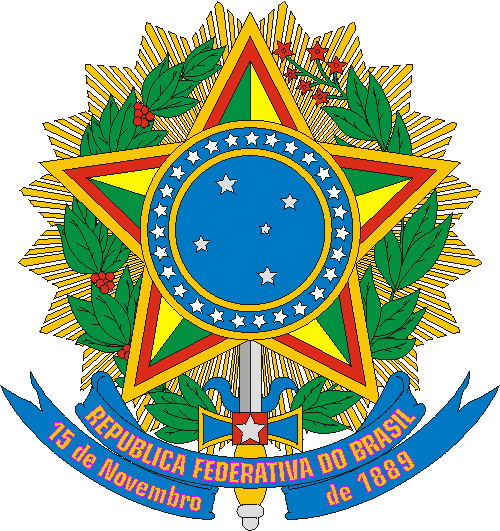 MINISTÉRIO DA CULTURASECRETARIA DE CIDADANIA E DIVERSIDADE CULTURALEDITAL DE SELEÇÃO PÚBLICA SCDC/MINC N.º 10, DE 25 DE OUTUBRO DE 2023EDITAL DE PREMIAÇÃO – CONSTRUÇÃO NACIONAL DA CULTURA HIP-HOP 2023A POLÍTICA DE BASE COMUNITÁRIA RECONSTRUINDO O BRASILANEXO 9FORMULÁRIO DE PESQUISA SOBRE O EDITAL(Local e data) _____________________, ________/_______/ 20___.____________________________________________________Assinatura(Responsável pela Candidatura)NOME COMPLETONOME DA CANDIDATURA: REGIÃO BRASILEIRA DA CANDIDATURA: CIDADE/UF: MARQUE A CATEGORIA DE INSCRIÇÃO:(  ) Pessoas Físicas(  ) Grupos/Coletivos/Crews(  ) Instituições privadas sem fins lucrativos      Nº do CNPJ:Dados da Pessoa Responsável pela Candidatura Premiada:Dados da Pessoa Responsável pela Candidatura Premiada:Dados da Pessoa Responsável pela Candidatura Premiada:Nome Completo:Nome Completo:Nome Completo:Documento de Identificação:Documento de Identificação:Documento de Identificação:CPF:CPF:CPF:Data de Nascimento:Data de Nascimento:Data de Nascimento:Endereço Completo:Endereço Completo:Endereço Completo:CEP:Cidade:UF:DDD/Telefone:DDD/Telefone:DDD/Telefone:E-mail:E-mail:E-mail:Página da internet e/ou redes sociais (se houver):Página da internet e/ou redes sociais (se houver):Página da internet e/ou redes sociais (se houver):EM CASO DE INSTITUIÇÃO PRIVADA SEM FINS LUCRATIVOSEM CASO DE INSTITUIÇÃO PRIVADA SEM FINS LUCRATIVOSEM CASO DE INSTITUIÇÃO PRIVADA SEM FINS LUCRATIVOSCNPJ:CNPJ:CNPJ:Endereço Completo:Endereço Completo:Endereço Completo:CEP:Cidade:UF:DDD/Telefone:DDD/Telefone:DDD/Telefone:E-mail:E-mail:E-mail:Página da internet e/ou redes sociais (se houver):Página da internet e/ou redes sociais (se houver):Página da internet e/ou redes sociais (se houver):EM CASO DE GRUPO/COLETIVO/CREWEM CASO DE GRUPO/COLETIVO/CREWEM CASO DE GRUPO/COLETIVO/CREWDDD/Telefone:DDD/Telefone:DDD/Telefone:E-mail:E-mail:E-mail:Página da internet e/ou redes sociais (se houver):Página da internet e/ou redes sociais (se houver):Página da internet e/ou redes sociais (se houver):Dados de Pesquisa sobre o EditalDados de Pesquisa sobre o EditalDados de Pesquisa sobre o EditalDescreva como foram desenvolvidas as atividades após recebimento do prêmio:Descreva como foram desenvolvidas as atividades após recebimento do prêmio:Descreva como foram desenvolvidas as atividades após recebimento do prêmio:Em que bairro/região ocorreram as atividades?Em que bairro/região ocorreram as atividades?Em que bairro/região ocorreram as atividades?Qual principal público beneficiário das atividades?Qual principal público beneficiário das atividades?Qual principal público beneficiário das atividades?As atividades ocorreram com outros parceiros ou outros recursos? Se sim, quais?As atividades ocorreram com outros parceiros ou outros recursos? Se sim, quais?As atividades ocorreram com outros parceiros ou outros recursos? Se sim, quais?Existem produtos das atividades desenvolvidas (oficinas, teatro, cartilhas, livros, borderôs, vídeos e registros fotográficos, sites entre outros)? Se sim, listar abaixo e encaminhar junto a este Formulário.Existem produtos das atividades desenvolvidas (oficinas, teatro, cartilhas, livros, borderôs, vídeos e registros fotográficos, sites entre outros)? Se sim, listar abaixo e encaminhar junto a este Formulário.Existem produtos das atividades desenvolvidas (oficinas, teatro, cartilhas, livros, borderôs, vídeos e registros fotográficos, sites entre outros)? Se sim, listar abaixo e encaminhar junto a este Formulário.As atividades desenvolvidas foram divulgadas (cartazes, folders, convites, flyers, ingressos, clipping de matérias em jornais, revistas, televisão, rádio, sites, guias, entre outros)? Se sim, listar abaixo e encaminhar junto a este Formulário.As atividades desenvolvidas foram divulgadas (cartazes, folders, convites, flyers, ingressos, clipping de matérias em jornais, revistas, televisão, rádio, sites, guias, entre outros)? Se sim, listar abaixo e encaminhar junto a este Formulário.As atividades desenvolvidas foram divulgadas (cartazes, folders, convites, flyers, ingressos, clipping de matérias em jornais, revistas, televisão, rádio, sites, guias, entre outros)? Se sim, listar abaixo e encaminhar junto a este Formulário.O valor do prêmio ajudou para a manutenção ou ampliação das atividades culturais realizadas? Se sim, indique abaixo o quanto:(  ) Não ajudou(  ) Ajudou pouco(  ) Ajudou na manutenção(  ) Ajudou na ampliação(  ) Ajudou na manutenção e na ampliaçãoO valor do prêmio ajudou para a manutenção ou ampliação das atividades culturais realizadas? Se sim, indique abaixo o quanto:(  ) Não ajudou(  ) Ajudou pouco(  ) Ajudou na manutenção(  ) Ajudou na ampliação(  ) Ajudou na manutenção e na ampliaçãoO valor do prêmio ajudou para a manutenção ou ampliação das atividades culturais realizadas? Se sim, indique abaixo o quanto:(  ) Não ajudou(  ) Ajudou pouco(  ) Ajudou na manutenção(  ) Ajudou na ampliação(  ) Ajudou na manutenção e na ampliaçãoOcorreu alguma dificuldade para a realização das atividades nesse período após o recebimento do prêmio? Se sim, descreva:Ocorreu alguma dificuldade para a realização das atividades nesse período após o recebimento do prêmio? Se sim, descreva:Ocorreu alguma dificuldade para a realização das atividades nesse período após o recebimento do prêmio? Se sim, descreva:Na sua opinião, como a premiação pode ser avaliada?(  ) positiva(  ) negativaDescreva por quê:Na sua opinião, como a premiação pode ser avaliada?(  ) positiva(  ) negativaDescreva por quê:Na sua opinião, como a premiação pode ser avaliada?(  ) positiva(  ) negativaDescreva por quê: